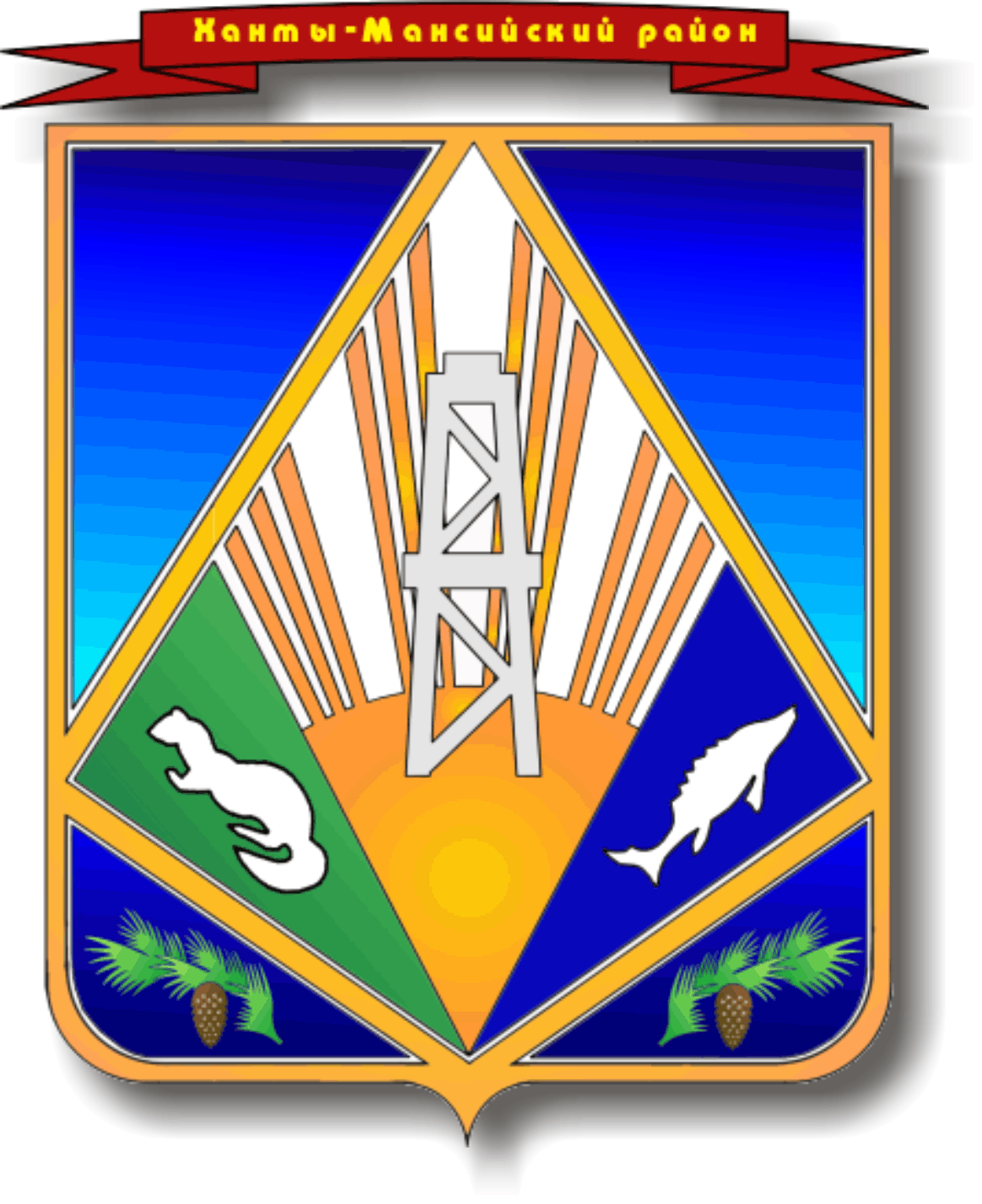 Ханты-Мансийский автономный округ - ЮграХанты-Мансийский районГ Л А В АР А С П О Р Я Ж Е Н И Еот 12.09.2016                                                                                                       25-р  г. Ханты-МансийскО созыве первого заседанияДумы Ханты-Мансийского района шестого созываНа основании пункта 1 части 2 статьи 20 Устава Ханты-Мансийского района, в соответствии со статьёй 29 Регламента Думы Ханты-Мансийского района, порядком внесения проектов муниципальных правовых актов в Думу Ханты-Мансийского района:1. Созвать первое заседание Думы Ханты-Мансийского района шестого созыва в г. Ханты-Мансийске, ул. Гагарина, 214, 3 этаж (конференц-зал)      28 сентября 2016 года в 14.00 часов. 2. Включить в проект повестки первого заседания Думы                   Ханты-Мансийского района шестого созыва следующие вопросы:Об избрании председателя Думы Ханты-Мансийского района шестого созыва.Об избрании заместителя председателя Думы                       Ханты-Мансийского района шестого созыва.О постоянных комиссиях Думы Ханты-Мансийского района шестого созыва.О назначении членов конкурсной комиссии по отбору кандидатур на должность главы Ханты-Мансийского района.Об объявлении конкурса по отбору кандидатур на должность главы Ханты-Мансийского района.	3. Аппарату Думы Ханты-Мансийского района подготовить соответствующие проекты решений Думы Ханты-Мансийского района шестого созыва.4. Контроль за  исполнением настоящего распоряжения возложить      на руководителя аппарата Думы Ханты-Мансийского района С.Г. Осокина.Глава Ханты-Мансийского  района     					          П.Н. Захаров